	Bilan – Le Levier 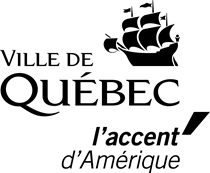 Mesure d’appui aux artistes professionnels * Important : veuillez conserver les pièces justificatives (factures, contrats, etc.) en lien avec les dépenses du projet pour une période d’au moins 12 mois après la transmission du bilan. Des vérifications comptables pourraient suivre le dépôt du bilan. 
Veuillez transmettre ce formulaire à culture@ville.quebec.qc.ca au plus tard 18 mois après l’acceptation de votre projet. 1. Renseignements sur le bénéficiaireNom du bénéficiaire
     Nom du bénéficiaire
     Discipline ou secteur d’activités
     Discipline ou secteur d’activités
     2. Projet soutenuTitre final du projet
     Titre final du projet
     Titre final du projet
     Dates réelles de réalisation
     Dates réelles de réalisation
     Dates réelles de réalisation
     Nom et lieu de résidence des artistes impliqués Nom et lieu de résidence des artistes impliqués Nom et lieu de résidence des artistes impliqués Coût total du projet
      $Coût total du projet
      $Montant de l’aide financière obtenue au Levier
      $3. Description du projet3.1 Présentez les principales actions réalisées dans le cadre du projet soutenu au programme Le Levier.
     3.1 Présentez les principales actions réalisées dans le cadre du projet soutenu au programme Le Levier.
     3.2 Y a-t-il des perspectives de développement pour ce projet à la suite de cette étape (production, diffusion, circulation, etc.)? 
     3.2 Y a-t-il des perspectives de développement pour ce projet à la suite de cette étape (production, diffusion, circulation, etc.)? 
     3.3 Quel a été l’impact de ce soutien sur le maintien et le développement de la pratique des artistes impliqués?3.3 Quel a été l’impact de ce soutien sur le maintien et le développement de la pratique des artistes impliqués?3.4 Y a-t-il eu des changements significatifs au projet et à son budget depuis le dépôt de la demande initiale? Si oui, veuillez les expliquer brièvement.  3.4 Y a-t-il eu des changements significatifs au projet et à son budget depuis le dépôt de la demande initiale? Si oui, veuillez les expliquer brièvement.  4. Budget final*RevenusRevenusRevenusDépenses (pour les cachets, merci de détailler le calcul)Dépenses (pour les cachets, merci de détailler le calcul)       $      $      $
       $      $       $      $       $TotalTotal       $Total       $5. Transmission du bilan